АДМИНИСТРАЦИЯ МУНИЦИПАЛЬНОГО ОБРАЗОВАНИЯ «НОВОДУГИНСКИЙ РАЙОН» СМОЛЕНСКОЙ ОБЛАСТИПОСТАНОВЛЕНИЕот 21.09.2017 № 138Об утверждении Административного регламента Администрации муниципального образования «Новодугинский район» Смоленской области по предоставлению муниципальной услуги «Выдача разрешения (ордера) на производство земляных работ»В соответствии с Федеральным законом от 27.07.2010 № 210-ФЗ «Об организации предоставления государственных и муниципальных услуг», постановлением Администрации муниципального образования «Новодугинский район» Смоленской области от 24.03.2011 № 45 «О реализации некоторых положений Федерального закона от 27.07.2010 № 210-ФЗ «Об организации предоставления государственных и муниципальных услуг», руководствуясь Уставом муниципального образования «Новодугинский район» Смоленской области (новая редакция)Администрация муниципального образования «Новодугинский район» Смоленской области п о с т а н о в л я е т:1. Утвердить прилагаемый Административный регламент Администрации муниципального образования «Новодугинский район» Смоленской области по предоставлению муниципальной услуги «Выдача разрешения (ордера) на производство земляных работ».2. Главному специалисту – системному администратору Администрации:- разместить настоящее постановление на официальном сайте Администрации муниципального образования «Новодугинский район» Смоленской области;- разместить информацию о муниципальной услуге в Реестре государственных и муниципальных услуг (функций) Смоленской области.3. Контроль за исполнением настоящего постановления возложить на заместителя Главы муниципального образования «Новодугинский район» Смоленской области А.А. Хоменкова, заместителя Главы муниципального образования «Новодугинский район» Смоленской области - управляющего делами Л.П. Иванову. И.о. Главы муниципального образования «Новодугинский район»Смоленской области                                          П.П. НикитенковУТВЕРЖДЕНпостановлением Администрации муниципального образования «Новодугинский район» Смоленской области от 21.09.2017 № 138(в ред. от 07.03.2019 №30)АДМИНИСТРАТИВНЫЙ РЕГЛАМЕНТпредоставления Администрацией муниципального образования «Новодугинский район» Смоленской области муниципальной услуги «Выдача разрешения (ордера) на производство земляных работ»1. Общие положенияПредмет регулирования настоящего Административного регламента Настоящий Административный регламент регулирует состав, последовательность и сроки административных процедур и административных действий, осуществляемых Администрацией муниципального образования «Новодугинский район» Смоленской области (далее также – Администрация) по заявлению лиц, указанных в подразделе 1.2 настоящего раздела, в пределах установленных федеральными нормативными правовыми актами полномочий по предоставлению муниципальной услуги «Выдача разрешения (ордера) на производство земляных работ» (далее также - муниципальная услуга).1.2. Круг заявителей 1.2.1. Получателями муниципальной услуги являються физические или юридические лица, проводящие земельные работы по строительству линейных или капитальных объектов строительства, заинтересованные в предоставлении муниципальной услуги  (далее также – заявители).1.2.2. От имени заявителя за предоставлением муниципальной услуги может обратиться уполномоченный в соответствии с федеральным законодательством  представитель заявителя.1.3. Требования к порядку информирования о порядке предоставления муниципальной услуги1.3.1. Для получения информации по вопросам предоставления муниципальной услуги заинтересованные лица обращаются в Администрацию муниципального образования «Новодугинский район» Смоленской области, структурное           подразделение Администрации, ответственное за предоставление муниципальной услуги - отдел территориального планирования муниципального района, энергетики, транспорта и ЖКХ (далее также – отдел).- лично;- по телефонам;- в письменном виде.1.3.2. Место нахождения Администрации: Смоленская область, с. Новодугино, ул. 30 лет Победы, д. 2.Почтовый адрес Администрации (для направления документов и письменных обращений): 215240 Смоленская область, с. Новодугино, ул. 30 лет Победы, д. 2.Контактные телефоны Администрации: 8 (48138) 2-12-35.Сайт Администрации в информационно-телекоммуникационной сети «Интернет»  (далее – сеть «Интернет»): http://www.novodugino.admin-smolensk.ru.Электронный адрес Администрации: novodug-adm@admin-smolensk.ru. График (режим) работы Администрации:понедельник - пятница с 8:00 до 17:00;перерыв на обед с 13:00 до 14:00.Выходные дни - суббота, воскресенье.Прием посетителей осуществляется в рабочие дни с 9:00 до 13:00 и с 14:00 до 17:00.1.3.4. Информация о муниципальной услуге размещается:- в табличном виде на информационных стендах в Администрации; - на сайте Администрации: http://www.novodugino.admin-smolensk.ru в информационно-телекоммуникационных сетях общего пользования (в том числе в сети «Интернет»);- в средствах массовой информации: в газете «Сельские зори»1.3.5. Размещаемая информация содержит:- извлечения из нормативных правовых актов, устанавливающих порядок и условия предоставления муниципальной услуги;- порядок обращения за получением муниципальной услуги;- перечень документов, необходимых для предоставления муниципальной услуги, и требования, предъявляемые к этим документам;- сроки предоставления муниципальной услуги;-  форму заявления о выдаче разрешения на строительство и образец его заполнения (Приложение №1);- текст настоящего Административного регламента;- блок-схему предоставления муниципальной услуги (Приложение №3)- порядок информирования о ходе предоставления муниципальной услуги;- порядок обжалования действий (бездействия) и решений, осуществляемых и принимаемых специалистами Администрации в ходе предоставления муниципальной услуги;- информацию об Администрации и отделе с указанием их места нахождения, контактных телефонов, адресов электронной почты, адресов сайтов в  сети «Интернет».1.3.6. Для получения информации по вопросам предоставления муниципальной услуги, сведений о ходе предоставления муниципальной услуги заявитель обращается в Администрацию.1.3.7. При необходимости получения консультаций заявители обращаются в Администрацию. Консультации по процедуре предоставления муниципальной услуги осуществляются:- в письменной форме на основании письменного обращения;- при личном обращении;- по телефону 2-12-35;- по электронной почте;Все консультации являются бесплатными.2. Стандарт предоставления муниципальной услуги2.1. Наименование муниципальной услугиНаименование муниципальной услуги - «Выдача разрешения (ордера) на производство земляных работ».2.2. Наименование органа местного самоуправления, непосредственно предоставляющего муниципальную услугу, а также иных органов, участвующих в ее предоставленииМуниципальная услуга предоставляется Администрацией муниципального образования «Новодугинский район» Смоленской области.2.3. Описание результата предоставления муниципальной услуги2.3.1. Результатом предоставления муниципальной услуги является принятие решения: -  о выдаче разрешения (ордера) на производство земляных работ;- об отказе в выдаче разрешения (ордера) на производство земляных работ.2.4. Срок предоставления муниципальной услугиМуниципальная услуга предоставляется в течение 3 (трех) рабочих дней с момента обращения заявителя.	2.5. Правовые основания предоставления муниципальной услугиПредоставление муниципальной услуги осуществляется в соответствии с:- Градостроительным кодексом Российской Федерации;- Земельным кодексом Российской Федерации;- Федеральным законом от 06.10.2003 № 131-ФЗ «Об общих принципах организации местного самоуправления в Российской Федерации»;Уставом муниципального образования «Новодугинский район» Смоленской области (новая редакция);	- настоящим Административным регламентом.2.6. Исчерпывающий перечень документов, необходимых для предоставления муниципальной услуги2.6.1. Для получения муниципальной услуги заявитель подает в Администрацию заявление о предоставлении муниципальной услуги по форме согласно Приложению № 1 к настоящему Административному регламенту. К заявлению прилагает следующие документы:- проектную документацию, согласованную со всеми заинтересованными лицами и организациями, имеющими подземные коммуникации;- рабочий проект производства работ, включающий работы в зонах расположения кабельных и воздушных линий электропередач и линий связи, транспортных и железнодорожных путей и других ответственных сооружений, с указанием сроков производства работ, ограждаемых территорий и мероприятий по сохранности подземных и наземных сооружений, расположенных в зоне строительства, согласованный с соответствующими эксплуатационными организациями и утвержденного главным инженером строительной организации;- копий чертежей из проекта мест раскопок, а также схемы организации движения транспорта и пешеходов, разработанные проектной организацией и согласованные с ГИБДД в случае перекрытия движения;2.6.2. В случае подачи заявления представителем заявителя к заявлению прилагаются копия документа, удостоверяющего личность представителя заявителя, и копия документа, подтверждающего полномочия представителя заявителя.2.7. Исчерпывающий перечень оснований для отказа в приеме документов и возврата документов, необходимых для предоставления муниципальной услугиОснований для отказа в приеме документов, необходимых для предоставления   муниципальной услуги, не имеется.2.8. Исчерпывающий перечень оснований для приостановления  и (или) отказа в предоставлении муниципальной услугиАдминистрация вправе отказать заявителю в предоставлении муниципальной  услуги в случае не предоставления заявителем одного из документов, указанных в пункте 2.6.1. настоящего административного регламента.2.9. Размер платы, взимаемой с заявителя при предоставлении
муниципальной услугиМуниципальная услуга предоставляется бесплатно.2.10. Максимальный срок ожидания в очереди при подаче запроса о предоставлении муниципальной услуги и при получении результата предоставления муниципальной услугиВремя ожидания в очереди при подаче заявления и при получении результата предоставления муниципальной услуги не должно превышать 15 минут.2.11. Срок и порядок регистрации запроса заявителя о предоставлении муниципальной услуги, в том числе в электронной форме2.11.1. Срок регистрации заявления не должен превышать 15 минут.2.11.2. Порядок регистрации заявления установлен подразделом 3.1 раздела 3 настоящего Административного регламента.2.12. Требования к помещениям, в которых предоставляется муниципальная услуга, к местам ожидания и приема заявителей, размещению и оформлению визуальной, текстовой и мультимедийной информации о порядке предоставления муниципальной услуги, в том числе к обеспечению доступности для инвалидов указанных объектов в соответствии с законодательством Российской Федерации о социальной защите инвалидовПомещения, предназначенные для предоставления муниципальной услуги, должны:- обеспечиваться средствами доступа для лиц с ограниченными возможностями, в том числе входы в здания должны оборудоваться пандусами, расширенными проходами, позволяющими обеспечить беспрепятственный доступ для инвалидов, включая инвалидов, использующих кресла-коляски;- оборудоваться местами для ожидания;- содержать информацию о порядке предоставления муниципальной услуги;- снабжаться соответствующими табличками с указанием номера кабинета, названия подразделения, фамилий, имен, отчеств (при наличии), должностей специалистов, ответственных за предоставление муниципальной услуги, номеров телефонов и адресов электронной почты, часов приема и иной справочной информации.Рабочие места специалистов, ответственных за предоставление муниципальной услуги, должны оснащаться рабочими столами и стульями, компьютерами с установленными справочно-правовыми системами, обеспечением доступа к сети «Интернет», оргтехникой, позволяющей своевременно и в полном объеме организовать предоставление муниципальной услуги.Доступность для инвалидов объектов (зданий, помещений), в которых предоставляется муниципальная услуга, должна быть обеспечена:- возможностью самостоятельного передвижения инвалидов, в том числе с использованием кресла-коляски, по территории, на которой расположены объекты (здания, помещения), в которых предоставляется муниципальная услуга;- сопровождением инвалидов, имеющих стойкие расстройства функции зрения и самостоятельного передвижения, и оказанием им помощи на объектах (в зданиях, помещениях), в которых предоставляется муниципальная услуга;- надлежащим размещением оборудования и носителей информации, необходимых для обеспечения беспрепятственного доступа инвалидов к объектам (зданиям, помещениям), в которых предоставляется муниципальная услуга, местам ожидания и приема заявителей с учетом ограничений их жизнедеятельности;- дублированием необходимой для инвалидов звуковой и зрительной информации, а также надписей, знаков и иной текстовой и графической информации знаками, выполненными рельефно-точечным шрифтом Брайля;- допуском сурдопереводчика и тифлосурдопереводчика при оказании инвалиду муниципальной услуги;- допуском на объекты (в здания, помещения), в которых предоставляется муниципальная услуга, собаки-проводника при наличии документа, подтверждающего ее специальное обучение и выдаваемого по форме и в порядке, которые определяются федеральным органом исполнительной власти, осуществляющим функции по выработке и реализации государственной политики и нормативно-правовому регулированию в сфере социальной защиты населения;- оказанием специалистами Администрации помощи инвалидам в преодолении барьеров, мешающих получению ими муниципальной услуги наравне с другими заявителями.2.13. Показатели доступности и качества муниципальной услуги2.16.1. Показателями доступности предоставления муниципальной услуги являются:транспортная доступность к местам предоставления муниципальной услуги;обеспечение беспрепятственного доступа к помещениям, в которых предоставляется муниципальная услуга;размещение информации о порядке предоставления муниципальной услуги в сети «Интернет».2.16.2. Показателями качества предоставления муниципальной услуги являются:соблюдение стандарта предоставления муниципальной услуги;соблюдение сроков предоставления муниципальной услуги;количество жалоб или полное отсутствие таковых со стороны заявителей;возможность получения информации о ходе предоставления муниципальной услуги;3. Последовательность административных процедур при предоставлении муниципальной услугиИсчерпывающий перечень административных процедур, осуществляемых при предоставлении муниципальной услуги, включает в себя:прием и регистрацию документов; рассмотрение документов, принятие решения о предоставлении либо об отказу в предоставлении муниципальной услуги;выдача заявителю разрешения (ордера) на производство земляных работ (Приложение №2).Блок-схема предоставления муниципальной услуги приведена в Приложении № 3 к настоящему Административному регламенту.3.1. Прием и регистрация заявления и прилагаемых к нему документов3.1.1. Основанием для начала исполнения административной процедуры                    по предоставлению муниципальной услуги является личное обращение заявителя               в Администрацию либо поступление запроса в Администрацию по почте, по  информационно-телекоммуникационным сетям общего доступа, в том числе сети «Интернет», включая электронную почту.3.1.2. Ведущий специалист - архитектор района отдела территориального планирования муниципального района, энергетики, транспорта и ЖКХ (далее - специалист отдела), в обязанности которого входит принятие документов, проверяет соответствие представленных документов требованиям, удостоверяясь, что:- тексты документов написаны разборчиво, наименования заявителей - без сокращения, с указанием их мест нахождения;- фамилии, имена и отчества (последнее - при наличии), контактные телефоны, адреса их мест жительства написаны полностью;- в документах нет подчисток, приписок, зачеркнутых слов и иных неоговоренных исправлений;- документы не исполнены карандашом;- документы не имеют серьезных повреждений, наличие которых не позволяет однозначно истолковать их содержание.3.1.3. Специалист администрации, в обязанности которого входит регистрация документов, регистрирует заявление в соответствии с установленными в Администрации правилами делопроизводства.3.1.3 Результатом административной процедуры, указанной в настоящем подразделе, является регистрация заявления, передача заявления с визой Главы муниципального образования «Новодугинский район» Смоленской области и прилагаемых к нему документов в отдел.3.1.4. Продолжительность административной процедуры - не более одного рабочего дня.3.2 Принятие решения по результатам рассмотрения заявления3.2.1. Основанием для начала исполнения административной процедуры является наличие документов, необходимых для принятия решения по заявлению о предоставлении услуги.При рассмотрении документов специалист отдела, уполномоченный на рассмотрение обращения заявителя:- рассматривает заявление заявителя на выдачу разрешения (ордера) на производство земляных работ при условии предоставления документов, указанных в пункте 2.6 настоящего административного регламента;- подготавливает проект решения о выдаче разрешения (ордера) на производство земляных работ;- подготавливает ответ об отказе в выдаче разрешения (ордера) на производство земляных работ.3.2.2. Специалист отдела, ответственный за предоставление муниципальной услуги передает на подпись заместителю Главы муниципального образования «Новодугинский район» Смоленской области по вопросам ЖКХ (далее заместитель Главы) проект решения о выдаче разрешения (ордера) на производство земляных работ, или ответ об отказе в выдаче разрешения (ордера) на производство земляных работ.3.2.3. Специалист отдела ответственный за предоставление муниципальной услуги, выдает заявителю разрешение (ордер) на производство земляных работ (приложение 2) или ответ об отказе в выдаче заявителю разрешения (ордера) на производство земляных работ.	3.2.4. В случае если заявитель не может лично явиться для получения разрешения (ордера) на производство земляных работ или для получения ответа о приостановлении, отказе в выдаче разрешения (ордера) на производство земляных работ, документы направляются заявителю путем факсимильной или электронной связи, почтой.4. Формы контроля за исполнением настоящего Административного регламента4.1. Порядок осуществления текущего контроля за соблюдением и исполнением ответственными должностными лицами положений настоящего Административного регламента и иных нормативных правовых актов, устанавливающих требования к предоставлению муниципальной услуги, а также принятием решений ответственными лицами4.1.1. Текущий контроль за полнотой и качеством предоставления муниципальной услуги, соблюдением последовательности и сроков административных действий и административных процедур в ходе предоставления муниципальной услуги осуществляется заместителем Главы, ответственным за организацию работы по предоставлению муниципальной услуги.4.1.2. Текущий контроль осуществляется путем проведения проверок соблюдения положений настоящего Административного регламента, выявления и устранения нарушений прав заявителей, рассмотрения обращений заявителей и принятия по ним решений.4.2. Порядок и периодичность осуществления плановых и внеплановых проверок полноты и качества предоставлениямуниципальной услуги, в том числе порядок и формыконтроля за полнотой и качеством предоставлениямуниципальной услуги4.2.1. Периодичность проведения проверок устанавливается Главой МО, проверки могут быть плановыми и внеплановыми.4.2.2. Внеплановые проверки проводятся в случае обращения заявителя с жалобой на действия (бездействие) и (или) решения, принятые в ходе предоставления муниципальной услуги должностными лицами, муниципальными служащими  Администрации.4.2.3. Плановые проверки полноты и качества предоставления муниципальной услуги осуществляются в соответствии с графиком проведения проверок, утвержденным Главой МО.4.2.4. Результаты проверки оформляются в виде справки, в которой отмечаются выявленные недостатки и предложения по их устранению.4.2.5. По результатам проведенных проверок в случае выявления нарушений прав заявителей осуществляется привлечение виновных лиц к ответственности в соответствии с федеральным законодательством.4.3. Ответственность должностных лиц, муниципальных служащих Администрации за решения и действия (бездействие), принимаемые (осуществляемые) ими в ходе предоставления муниципальной услуги4.3.1. Должностные лица, муниципальные служащие Администрации несут персональную ответственность за соблюдение сроков и последовательности совершения административных процедур при предоставлении муниципальной услуги. Персональная ответственность должностных лиц, муниципальных служащих Администрации закрепляется в их должностных регламентах (должностных инструкциях).4.3.2. В случае выявления нарушений виновное лицо привлекается к ответственности в порядке, установленном федеральным законодательством и областными нормативными правовыми актами, муниципальными правовыми актами.4.4. Положения, характеризующие требования к порядку и формам контроля за предоставлением муниципальной услуги, в том числе со стороны граждан, их объединений и организацийГраждане, их объединения и организации вправе получать информацию о порядке предоставления муниципальной услуги, а также направлять замечания и предложения по улучшению качества и доступности предоставления муниципальной услуги.5. Досудебный (внесудебный) порядок обжалования решений и действий (бездействия) органа, предоставляющего муниципальную услугу, а также должностных лиц, муниципальных служащих(Раздел 5 в редакции постановления Администрации муниципального образования «Новодугинский район» Смоленской области от 07.03.2019 №30)5.1. Заявитель имеет право на обжалование действий (бездействия) и решений, принятых (осуществляемых) в ходе предоставления муниципальной услуги должностными лицами, муниципальными служащими Администрации, в досудебном (внесудебном) порядке.5.2. Предмет досудебного (внесудебного) обжалования заявителем решений и действий (бездействия) Администрации, должностного лица Администрации, либо муниципального служащего.Заявитель может обратиться с жалобой, в том числе в следующих случаях:1) нарушения срока регистрации запроса заявителя о предоставлении муниципальной услуги;2) нарушения срока предоставления муниципальной услуги;3) требование у заявителя документов или информации либо осуществления действий, представление или осуществление которых не предусмотрено нормативными правовыми актами Российской Федерации, нормативными правовыми актами Смоленской области, муниципальными правовыми актами для предоставления муниципальной услуги;4) отказа в приеме у заявителя документов, предоставление которых предусмотрено федеральными нормативными правовыми актами, областными нормативными правовыми актами для предоставления муниципальной услуги;5) отказа в предоставлении муниципальной услуги, если основания отказа не предусмотрены федеральными законами и принятыми в соответствии с ними иными нормативными правовыми актами Российской Федерации, законами и иными нормативными правовыми актами Смоленской области, муниципальными правовыми актами. В указанном случае досудебное (внесудебное) обжалование заявителем решений и действий (бездействия) многофункционального центра, работника многофункционального центра возможно в случае, если на многофункциональный центр, решения и действия (бездействие) которого обжалуются, возложена функция по предоставлению соответствующих муниципальных услуг в полном объеме в порядке, определенном частью 1.3 статьи 16 Федерального закона от 27.07.2010 № 210-ФЗ «Об организации предоставления государственных и муниципальных услуг» (далее – Федеральный закон от 27.07.2010 № 210-ФЗ);6) затребования с заявителя при предоставлении муниципальной услуги платы, не предусмотренной федеральными и областными нормативными правовыми актами;7) отказа Администрации, должностного лица Администрации, многофункционального центра, работника многофункционального центра, организаций, предусмотренных частью 1.1 статьи 16 Федерального закона от 27.07.2010 № 210-ФЗ, или их работников в исправлении допущенных опечаток и ошибок в выданных в результате предоставления муниципальной услуги документах либо нарушения установленного срока таких исправлений. В указанном случае досудебное (внесудебное) обжалование заявителем решений и действий (бездействия) многофункционального центра, работника многофункционального центра возможно в случае, если на многофункциональный центр, решения и действия (бездействие) которого обжалуются, возложена функция по предоставлению соответствующих муниципальных услуг в полном объеме в порядке, определенном частью 1.3 статьи 16 Федерального закона от 27.07.2010 № 210-ФЗ;8) нарушение срока или порядка выдачи документов по результатам предоставления муниципальной услуги;9) приостановление предоставления муниципальной услуги, если основания приостановления не предусмотрены федеральными законами и принятыми в соответствии с ними иными нормативными правовыми актами Российской Федерации, законами и иными нормативными правовыми актами Смоленской области, муниципальными правовыми актами. В указанном случае досудебное (внесудебное) обжалование заявителем решений и действий (бездействия) многофункционального центра, работника многофункционального центра возможно в случае, если на многофункциональный центр, решения и действия (бездействие) которого обжалуются, возложена функция по предоставлению соответствующих муниципальных услуг в полном объеме в порядке, определенном частью 1.3 статьи 16 Федерального закона от 27.07.2010 № 210-ФЗ;10) требование у заявителя при предоставлении муниципальной услуги документов или информации, отсутствие и (или) недостоверность которых не указывались при первоначальном отказе в приеме документов, необходимых для предоставления муниципальной услуги, либо в предоставлении муниципальной услуги, за исключением случаев, предусмотренных пунктом 4 части 1 статьи 7 Федерального закона от 27.07.2010 № 210-ФЗ. В указанном случае досудебное (внесудебное) обжалование заявителем решений и действий (бездействия) многофункционального центра, работника многофункционального центра возможно в случае, если на многофункциональный центр, решения и действия (бездействие) которого обжалуются, возложена функция по предоставлению соответствующих муниципальных услуг в полном объеме в порядке, определенном частью 1.3 статьи 16 Федерального закона от 27.07.2010 № 210-ФЗ.5.3. Ответ на жалобу заявителя не дается в случаях, если:- в жалобе не указаны фамилия заявителя, направившего жалобу, или почтовый адрес, по которому должен быть направлен ответ. Если в жалобе содержатся сведения о подготавливаемом, совершаемом или совершенном противоправном деянии, а также о лице, его подготавливающем, совершающем или совершившем, жалоба подлежит направлению в государственный орган в соответствии с его компетенцией;- текст жалобы не поддается прочтению, о чем в течение семи дней со дня регистрации жалобы сообщается заявителю, направившему жалобу, если его фамилия и почтовый адрес поддаются прочтению.Администрация при получении жалобы, в которой содержатся нецензурные либо оскорбительные выражения, угрозы жизни, здоровью и имуществу должностного лица, а также членов его семьи, вправе оставить жалобу без ответа по существу поставленных в ней вопросов и сообщить заявителю, направившему жалобу, о недопустимости злоупотребления правом.В случае если причины, по которым ответ по существу поставленных в жалобе вопросов не мог быть дан, в последующем были устранены, заявитель вправе вновь направить жалобу в Администрацию или соответствующему должностному лицу.5.4. Заявитель вправе подать жалобу в письменной форме на бумажном носителе, в электронной форме в Администрацию, многофункциональный центр либо в соответствующий орган государственной власти (орган местного самоуправления) публично-правового образования, являющийся учредителем многофункционального центра (далее – учредитель многофункционального центра), а также в организации, предусмотренные частью 1.1 статьи 16 Федерального закона от 27.07.2010 № 210-ФЗ. Жалобы на решения и действия (бездействие), принятые Главой муниципального образования, рассматриваются непосредственно Главой муниципального образования. Жалобы на решения и действия (бездействие) работника многофункционального центра подаются руководителю этого многофункционального центра. Жалобы на решения и действия (бездействие) многофункционального центра подаются учредителю многофункционального центра или должностному лицу, уполномоченному нормативным правовым актом субъекта Российской Федерации. Жалобы на решения и действия (бездействие) работников организаций, предусмотренных частью 1.1 статьи 16 Федерального закона от 27.07.2010 № 210-ФЗ, подаются руководителям этих организаций.5.5. Жалоба на решения и действия (бездействие) органа, предоставляющего муниципальную услугу, должностного лица органа, предоставляющего муниципальную услугу, муниципального служащего, руководителя органа, предоставляющего муниципальную услугу, может быть направлена по почте, через многофункциональный центр, с использованием информационно-телекоммуникационной сети «Интернет», официального сайта Администрации, единого портала государственных и муниципальных услуг либо регионального портала государственных и муниципальных услуг, а также может быть принята при личном приеме заявителя. Жалоба на решения и действия (бездействие) многофункционального центра, работника многофункционального центра может быть направлена по почте, с использованием информационно-телекоммуникационной сети «Интернет», официального сайта многофункционального центра, единого портала государственных и муниципальных услуг либо регионального портала государственных и муниципальных услуг, а также может быть принята при личном приеме заявителя. Жалоба на решения и действия (бездействие) организаций, предусмотренных частью 1.1 статьи 16 Федерального закона от 27.07.2010 № 210-ФЗ, а также их работников может быть направлена по почте, с использованием информационно-телекоммуникационной сети «Интернет», официальных сайтов этих организаций, единого портала государственных и муниципальных услуг либо регионального портала государственных и муниципальных услуг, а также может быть принята при личном приеме заявителя.5.6. Жалоба, поступившая в Администрацию, подлежит рассмотрению должностным лицом, наделенным полномочиями по рассмотрению жалоб, в течение пятнадцати рабочих дней со дня ее регистрации, а в случае обжалования отказа Администрации, должностного лица Администрации в приеме документов у заявителя либо в исправлении допущенных опечаток и ошибок или в случае обжалования нарушения установленного срока таких исправлений - в течение пяти рабочих дней со дня ее регистрации.5.7. Жалоба должна содержать:1) наименование органа, предоставляющего муниципальную услугу, должностного лица органа, предоставляющего муниципальную услугу, либо муниципального служащего, многофункционального центра, его руководителя и (или) работника, организаций, предусмотренных частью 1.1 статьи 16 Федерального закона от 27.07.2010 № 210-ФЗ, их руководителей и (или) работников, решения и действия (бездействие) которых обжалуются;2) фамилию, имя, отчество (последнее – при наличии), сведения о месте жительства заявителя – физического лица либо наименование, сведения о месте нахождения заявителя – юридического лица, а также номер (номера) контактного телефона, адрес (адреса) электронной почты (при наличии) и почтовый адрес, по которым должен быть направлен ответ заявителю;3) сведения об обжалуемых решениях и действиях (бездействии) Администрации, должностного лица Администрации либо муниципального служащего, многофункционального центра, работника многофункционального центра, организаций, предусмотренных частью 1.1 статьи 16 Федерального закона от 27.07.2010 № 210-ФЗ, их работников;4) доводы, на основании которых заявитель не согласен с решением и действием (бездействием) Администрации, должностного лица Администрации либо муниципального служащего, многофункционального центра, работника многофункционального центра, организаций, предусмотренных частью 1.1 статьи 16 Федерального закона от 27.07.2010 № 210-ФЗ, их работников. Заявителем могут быть представлены документы (при наличии), подтверждающие доводы заявителя, либо их копии.5.8. По результатам рассмотрения жалобы Администрация принимает одно из следующих решений:1) жалоба удовлетворяется, в том числе в форме отмены принятого решения, исправления допущенных опечаток и ошибок в выданных в результате предоставления муниципальной услуги документах, возврата заявителю денежных средств, взимание которых не предусмотрено нормативными правовыми актами Российской Федерации, нормативными правовыми актами Смоленской области, муниципальными правовыми актами;2) в удовлетворении жалобы отказывается.5.9. Не позднее дня, следующего за днем принятия решения, заявителю в письменной форме и по желанию заявителя в электронной форме направляется мотивированный ответ о результатах рассмотрения жалобы.5.9.1. В случае признания жалобы подлежащей удовлетворению в ответе заявителю, указанном в части 5.9 настоящего раздела, дается информация о действиях, осуществляемых органом, предоставляющим муниципальную услугу, многофункциональным центром либо организацией, предусмотренной частью 1.1 статьи 16 Федерального закона от 27.07.2010 № 210-ФЗ, в целях незамедлительного устранения выявленных нарушений при оказании муниципальной услуги, а также приносятся извинения за доставленные неудобства и указывается информация о дальнейших действиях, которые необходимо совершить заявителю в целях получения муниципальной услуги.5.9.2. В случае признания жалобы не подлежащей удовлетворению в ответе заявителю, указанном в части 5.9 настоящего раздела, даются аргументированные разъяснения о причинах принятого решения, а также информация о порядке обжалования принятого решения.5.10. В случае установления в ходе или по результатам рассмотрения жалобы признаков состава административного правонарушения или преступления должностное лицо, работник, наделенные полномочиями по рассмотрению жалоб в соответствии с частью 5.5 настоящего раздела, незамедлительно направляют имеющиеся материалы в органы прокуратуры.5.11. Заявитель вправе обжаловать решения, принятые в ходе предоставления муниципальной услуги, действия или бездействие должностных лиц Администрации в судебном порядке.Приложение  №1                                                 к Административному регламенту Главе муниципального образования «Новодугинский район» Смоленской   областиВ.П. Муханову____________________________________                                                                                       (Ф.И.О.)                     проживающего (ей) по адресу:__________________________________________________тел.___________________________________Заявление	Прошу Вас выдать разрешение (ордер) на земляные работы на объекте  (наименование объекта)   по адресу__________________________________________ Дата ________________                                                                       подпись______________                                                                                                                                                  Приложение № 2                                                                                          к Административному регламентуАДМИНИСТРАЦИЯ МУНИЦИПАЛЬНОГО ОБРАЗОВАНИЯ «НОВОДУГИНСКИЙ РАЙОН» СМОЛЕНСКОЙ ОБЛАСТИОРДЕРна право производства  земляных  работ от _________ № _______Представителю __________________________________________________________разрешается  производство  работ__________________________________________________________________________________________________________________                                                                                               (наименование объекта, адрес) на территории ________________________________________сельского поселенияс разрытием  траншеи (котлована)                                   метров (чертеж прилагается).Работу производить с выполнением следующих условий:Грунт размещать только в пределах  похождения трассы. Запрещается засыпать грунтом крышки, решетки люков, колодцев.Складирование  материалов и конструкций  на трассах, действующих подземных коммуникаций  и в охранных зонах линий электропередач.Категорически  запрещается открывать крышки люков, колодцев без разрешения соответствующих эксплуатационных организаций.Во избежание обвалов стенки траншей и котлованов должны быть раскреплены на всю глубину, и иметь соответствующий откос.При всяких раскопках или бурении скважин, во избежание повреждений существующих подземных коммуникаций, до начала  работ должны быть вызваны эксплуатирующие их представители.При выполнении  земляных работ механизмами, лицо, ответственное за производство  работ обязано вручить водителю землеройного механизма  схему производства работ  механизированным способом, и показать на месте границы работ и расположение действующих сооружений, сохранность которых  должна быть обеспечена.При истечении установленного ордером срока производства работ  или  производство  работ лицом не указанным в ордере, ордер считается не действительным и дальнейшая работа  запрещается.Настоящее разрешение  и чертеж иметь всегда на месте работ для предъявления  инспектирующим лицам.С условиями ознакомлен ____________________________________________ (ФИО)Я _________________________________________ обязуюсь соблюдать «Правила производства земляных работ на территории Смоленской области».Указанные  в ордере срок окончания  и условия работ подтверждаю, данный объект полностью обеспечен необходимыми материалами, рабочей силой.За  невыполнение  обязательств по  настоящему ордеру ответственность несу в административном или  судебном порядке.Подпись ответственного по ордеру :    __________________«_____» _________________ 2016г.Адрес организации: ____________________________________________________________________________________________________________________                   Домашний адрес ответственного за работы: _______________________________________________________________________________________________ Согласующие службы:________________сельское поселение _______________     _________________								(подпись)			(ФИО)МУП «ЖКС» ___________________________________   __________________								(подпись)			(ФИО)УЭС __________________________________________     _________________								(подпись)			(ФИО)	Новодугинское РЭС______________________________     _________________								(подпись)			(ФИО)Новодугинский газовый участок __________________   __________________								(подпись)			(ФИОРайонный архитектор  __________________________   ___________________								(подпись)			(ФИО)	Производство работ разрешаю с  «_____» ______________________________ 						   по «____» ______________________________Заместитель Главы  муниципального образования «Новодугинский район»Смоленской области 				   ______________________     А.А. Хоменков 								(подпись)			Приложение  №3                                                 к Административному регламенту БЛОК – СХЕМАПОСЛЕДОВАТЕЛЬНОСТИ ДЕЙСТВИЙПРИ ПРЕДОСТАВЛЕНИИ МУНИЦИПАЛЬНОЙ УСЛУГИ«Выдача разрешения (ордера) на производство земляных работ»Отпр. 1 экз. – в делоИсп. _________И.А. Васильев 	тел. 2-11-33"____" _______________Визы:А.А. Хоменков		__________		«____»__________   ______П.П. Никитенков		__________		«____»__________   ______Л.П. Иванова 		__________		«____»__________   ______    Приём  и регистрация заявления  и документов, необходимых для принятия решенияПринятие одного из решений:-  о  выдаче разрешения (ордера) на производство земляных работ;- об отказе в выдаче разрешения (ордера) на производство земляных работ Выдача результатов предоставления муниципальной услуги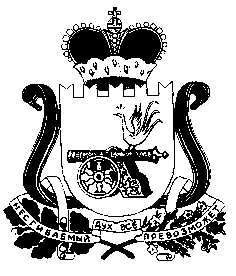 